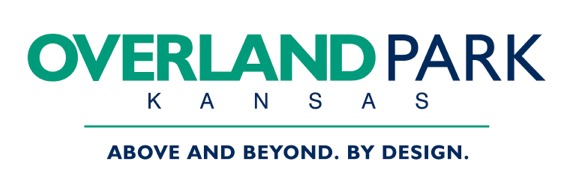 LETTER OF TRANSMITTALDate:	November 19, 2019To:	Attention:	Project: 	Comments:   (The below comment should be included when reviewing and approving precast structures)Precast structures must meet the minimum of 4000 psi prior to shipping. The testing frequency for concrete for precast structures is one complete test with cylinders at a minimum of one test per 50 C.Y. All test results need to be emailed to the construction inspector no later than 24 hrs after test has been completed. The fabricator must notify the construction inspector a minimum of 24 hrs prior to pouring concrete to provide for quality assurance tests on the concrete for the precast structures.SENDER’S NAMETITLEE-mail:	Contractor	Lorraine Basalo, P.E. - City of Overland Park, City Engineer	Project Manager - City of 	Construction Inspector(s) - City of 	Traffic Representative(s) - City of 	Consulting Firm Representative	Testing Company Representative	SubmittalActionCopies Returned